CANDIDATNom: 									Prénom: Date de naissance : 						Nationalité : Adresse électronique UBM : Adresse électronique personnelle : Téléphone portable : Adresse postale permanente : N° et rue Code postal, VILLENom d’une personne à contacter en cas d’urgence : Adresse électronique : 							Téléphone : MOBILITEFormation suivie au moment de la candidature : Intitulé exact : Niveau d’études :DUT 1L3DUT 2M1L1M2L2Nom du responsable de formation : Formation suivie l’année de départ : Intitulé exact : Niveau d’études : DUTL2L3 M1M2Nom du responsable de formation : Langue des enseignements de l’établissement d’accueil : AnglaisEspagnolAllemandItalienChinoisAUTRE :……………………Durée du séjour :S1S2ANNEEEtablissement d’accueil Nom : ……………………………………………..   Pays :……………………………………………………Dans le cadre de ma demande de participation à un programme d’échange, je m’engage à : Effectuer toutes les formalités demandées par l’établissement d’accueil : formulaire d’inscription, demande de logement, cours de langue, etc.M’inscrire à l’Université Bordeaux Montaigne l’année de mon départInscription administrative auprès de la Scolarité Générale Inscription pédagogique auprès du secrétariat de ma formationRemettre à la Direction des Relations Internationales tous les justificatifs originaux liés à ma mobilité, au début, pendant et à la fin de mon séjour et ce sans ratures et dûment complétés : lettre d’acceptation de l’université d’accueil, plan d’études pour le choix des cours, copie de la carte européenne d’assurance maladie,assurances et responsabilité civile, attestation d’arrivée, attestation de fin de séjour, relevé de notes, compte-rendu de fin de séjour, toute pièce complémentaire spécifique liée à ma mobilité.Prévenir dans les meilleurs délais la Direction des Relations Internationales de mon désistement avant mon départ en mobilité, le cas échéant, et ce par écrit en précisant le motifFournir en cas de changement mes nouvelles coordonnées à la Direction des Relations Internationales Autoriser la Direction des Relations Internationales à diffuser mon adresse électronique aux étudiants de l’UBM, intéressés ou participant à un programme d’échangeOuiNonRépondre dans un délai raisonnable aux sollicitations (emails, appels téléphoniques) de la Direction des Relations InternationalesRembourser la bourse perçue si je ne fournis pas au Service des Relations Internationales les pièces demandées dans le délai impartiRespecter les directives et les recommandations des autorités françaises et de l’université quant aux mobilités internationales : https://www.diplomatie.gouv.fr/fr/je-pars-a-l-etranger/L'enseignant.e responsable de destination accompagne l'étudiant.e sur le plan pédagogique. Il/Elle conseille et supervise le choix des cours avant la mobilité et assure la conversion des notes obtenues à l'issue du séjour. Durant la mobilité, l'étudiant.e pourra contacter l'enseignant.e responsable uniquement pour des questions d'ordre pédagogique. Les questions administratives ou d'accompagnement devront exclusivement être adressées au/à la chargé.e de mobilité sortante référent.e du Pôle mobilité étudiante de la Direction des Relations Internationales de l'Université Bordeaux Montaigne (outgoingstudents @ u-bordeaux-montaigne.fr ).Le non-respect de mon engagement aura pour conséquence la non validation de mon séjour d’études à l’étranger,  ainsi que le remboursement de l’allocation financière perçue.Date : 							Signature précédée de la mention « lu et approuvé » : Veuillez signer cette Charte en deux exemplaires originaux, et la remettre à la Direction des Relations Internationales – Pôle Mobilité Etudiante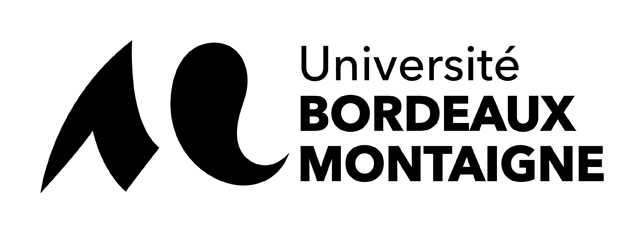 Direction des relations internationalesPôle Mobilité EtudianteDirection des relations internationalesPôle Mobilité EtudianteDirection des relations internationalesPôle Mobilité EtudianteCharte pour la participation à un programme d'échangeCharte pour la participation à un programme d'échangeCharte pour la participation à un programme d'échangeCharte pour la participation à un programme d'échangeCharte pour la participation à un programme d'échangeErasmus +Double DiplômeDouble DiplômeBCIConvention